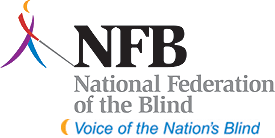 This year more than 150 members and friends of the National Federation of the Blind of North Carolina (NFB of NC) will be attending the annual state convention to be held September 6th through 9th, 2012 at Camp Dogwood, 7050Camp Dogwood Drive, Sherrill’s Ford, NC  28673.  Our annual state convention theme for this year is “Down Home and Having Fun”.  The NFB is a membership organization of more than 50,000 blind persons nationwide…parents of blind children, blind students, blind entrepreneurs and interested others of which there are 16 chapters in North Carolina.  We encourage you to refer friends or family members with vision loss to contact us.At our convention we will be distributing our annual “Sponsorship Book” (The book will also be posted on our website.)  By becoming a Platinum, Gold, or Silver level sponsor, you will demonstrate your commitment to assisting the blind of North Carolina.  Please consider purchasing an ad; The National Federation of the Blind of North Carolina is a non-profit 501C-3 organization and is principally supported by public contributions from friends and partners like you.  Without that support we would not be able to fulfill our mission in “changing what it means to be blind”.  All contributors are welcome to join us for an eventful and inspiring convention!  Thank you.                            Yours truly,                                         Gary Ray, President                                         919-417-2885 (cell)              				   828-505-0299 (home Office)						    ghray@charter.net************************************************Along with your sponsorship please send your company business card, logo, brochure or any other pertinent information that you wish to be included in your ad.  Please return this form below with a check made payable to: NFB of NC and mail to:  Gary Ray, President, 18 Shanndon Dr., Asheville, NC  28804Special Opportunities for Sponsors:  (Deadline for Sponsorships’Receipts is August 25, 2012)Platinum Sponsorship Level -$500 (full page ad in the souvenir book)         Gold Sponsorship Level - $100 (1/2 page ad in the souvenir book)        Silver Sponsorship Level - $25 – (name listed in souvenir book)